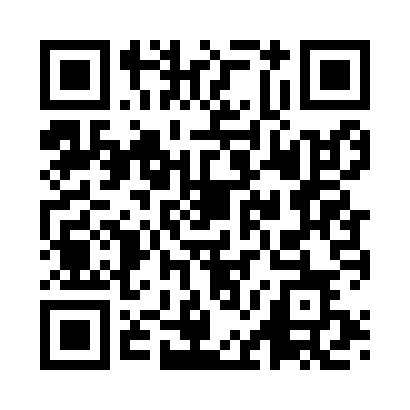 Prayer times for Avausa, ItalyWed 1 May 2024 - Fri 31 May 2024High Latitude Method: Angle Based RulePrayer Calculation Method: Muslim World LeagueAsar Calculation Method: HanafiPrayer times provided by https://www.salahtimes.comDateDayFajrSunriseDhuhrAsrMaghribIsha1Wed3:515:541:066:088:1810:142Thu3:485:521:066:088:2010:163Fri3:465:511:066:098:2110:184Sat3:435:491:056:108:2210:205Sun3:415:481:056:118:2410:226Mon3:395:461:056:128:2510:247Tue3:365:451:056:128:2610:268Wed3:345:441:056:138:2810:289Thu3:325:421:056:148:2910:3010Fri3:295:411:056:158:3010:3311Sat3:275:391:056:158:3110:3512Sun3:255:381:056:168:3310:3713Mon3:225:371:056:178:3410:3914Tue3:205:361:056:188:3510:4115Wed3:185:351:056:188:3610:4316Thu3:155:331:056:198:3710:4517Fri3:135:321:056:208:3910:4818Sat3:115:311:056:208:4010:5019Sun3:095:301:056:218:4110:5220Mon3:065:291:056:228:4210:5421Tue3:045:281:056:228:4310:5622Wed3:025:271:056:238:4410:5823Thu3:005:261:066:248:4611:0024Fri2:585:251:066:248:4711:0225Sat2:565:241:066:258:4811:0426Sun2:545:231:066:268:4911:0627Mon2:525:231:066:268:5011:0828Tue2:505:221:066:278:5111:1029Wed2:485:211:066:278:5211:1230Thu2:485:211:066:288:5311:1431Fri2:485:201:076:298:5311:16